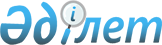 О признании утратившими силу некоторых решений Аршалынского районного маслихатаРешение Аршалынского районного маслихата Акмолинской области от 15 января 2016 года № 48/4      В соответствии с Законом Республики Казахстан от 24 марта 1998 года "О нормативных правовых актах", Аршалынский районный маслихат РЕШИЛ:

      1. Признать утратившими силу следующие решения Аршалынского районного маслихата:

      1) решение от 27 марта 2015 года № 40/10 "Об определении порядка и размера оказания жилищной помощи малообеспеченным семьям (гражданам), проживающим в Аршалынском районе", (зарегистрировано в Реестре государственной регистрации нормативных правовых актов 9 апреля 2015 года № 4742, опубликовано в районных газетах "Аршалы айнасы" 15-17 апреля 2015 года № 17, "Вперед" 15-17 апреля 2015 года № 28-29);

      2) решение от 11 ноября 2015 года № 46/5 "Об утверждении методики ежегодной оценки деятельности административных государственных служащих корпуса "Б" государственного учреждения "Аршалынский районный маслихат", (зарегистрировано в Реестре государственной регистрации нормативных правовых актов 27 ноября 2015 года № 5098, опубликовано в районных газетах "Аршалы айнасы" 11 декабря 2015 года № 51, "Вперед" 11 декабря 2015 года № 96).

      2. Настоящее решение вступает в силу со дня подписания.


					© 2012. РГП на ПХВ «Институт законодательства и правовой информации Республики Казахстан» Министерства юстиции Республики Казахстан
				
      Председатель сессии районного маслихата

Е.Казбеков

      Секретарь районного маслихата

Ю.Сериков
